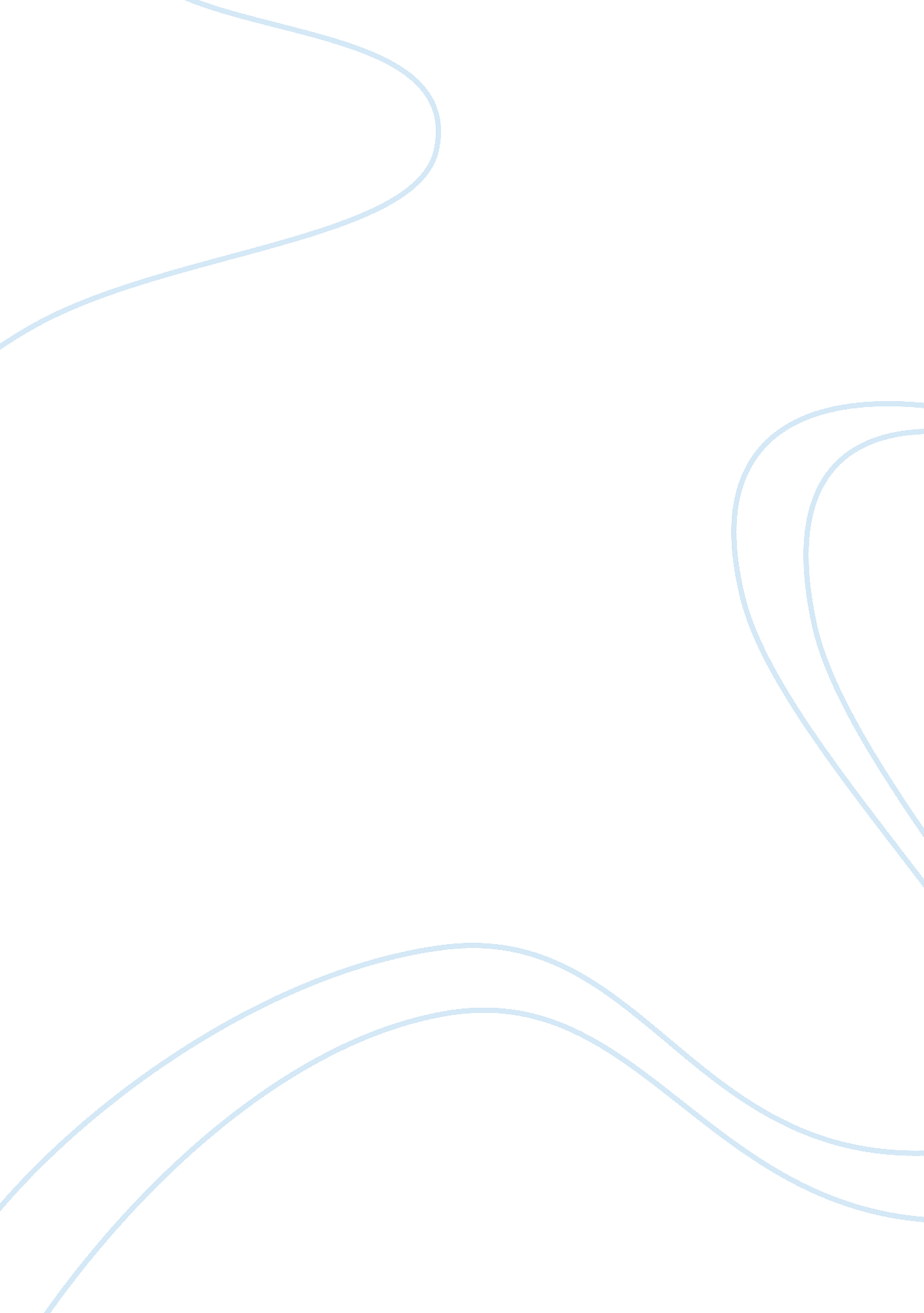 Living in 1984History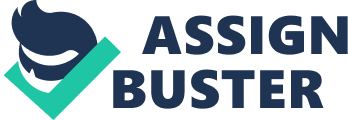 George Orwell's horrendous yet prophetic vision of the future in his novel, 1984has come and gone. In this nightmarish novel, Oceania, where the story takes place, is the perfect depiction of " Negative Utopia" in which the government is in total control of their citizens. They control every aspect of their life. From the smallest things as the clothes their citizen wore on a daily basis to the person they were allowed to marry to their thoughts. Freedom of choice and thought was unquestionable and was not allowed and anything or anyone that went against this principle or resisted oppression was completely suppressed themselves. Now, in 2006 under our current government there are a lot of similarities between the haunting novel of the " Negative Utopia" which George Orwell portrays in..... Living in 1984-Today George Orwell's horrendous yet prophetic vision of the future in his novel, 1984 has come and gone. In this nightmarish novel, Oceania, where the story takes place, is the perfect depiction of " Negative Utopia" in which the government is in total control of their citizens. They control every aspect of their life. From the smallest things as the clothes their citizen wore on a daily basis to the person they were allowed to marry to their thoughts. Freedom of choice and thought was unquestionable and was not allowed and anything or anyone that went against this principle or resisted oppression was completely suppressed themselves. Now, in 2006 under our current government there are a lot of similarities between the haunting novel of the " Negative Utopia" which George Orwell. 